   IV созыв                                                                                              43-ое заседаниеҚАРАР                                                                                                                  РЕШЕНИЕО признании утратившим силу решения Совета сельского поселения Семилетовский  сельсовет муниципального района Дюртюлинский район Республики Башкортостан    Руководствуясь Жилищным кодексом Российской Федерации, Федеральным законом от 06.10.2003 № 131-ФЗ "Об общих принципах организации местного самоуправления в Российской Федерации", Законом Республики Башкортостан от 02.12.2005 № 250-з «О регулировании жилищных отношений в Республике Башкортостан», Совет сельского поселения Семилетовский сельсовет муниципального района Дюртюлинский район Республики БашкортостанРЕШИЛ:1. Признать утратившим силу решение Совета сельского поселения Семилетовский  сельсовет муниципального района Дюртюлинский район Республики Башкортостан от 03.05.2017 № 118 «Об утверждении Положения о порядке признания граждан, постоянно проживающих на территории сельского поселения Семилетовский сельсовет муниципального района Дюртюлинский район Республики Башкортостан малоимущими в целях постановки их на учет в качестве нуждающихся в жилых помещениях».2. Настоящее решение обнародовать на информационном стенде в здании администрации сельского поселения Семилетовский сельсовет муниципального района Дюртюлинский район Республики Башкортостан по адресу: с.Семилетка, ул.Ленина,10 и на официальном сайте в сети «Интернет».3. Настоящее решение вступает в силу со дня обнародования.Глава сельского поселения                                                                  Р.Р.ИмаевС. Семилетка08.12.2021г.№43/179Башқортостан  РеспубликаһыДүртөйлөрайоны муниципаль районының Семилетка  ауыл советы ауыл биләмәһе Советы 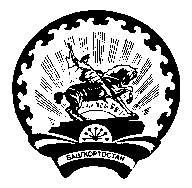 Совет сельского поселения Семилетовский сельсовет муниципального района Дюртюлинский район Республики Башкортостан 